Повестка днязаседания комиссии по предупреждению и ликвидациичрезвычайных ситуаций и обеспечению пожарной безопасности города Чебоксары03 декабря 2020 г.«О мерах по обеспечению пожарной безопасности на объектах с массовым пребыванием людей в период подготовки и проведения Новогодних и Рождественских праздничных мероприятий».	Докладывает: Иванов Анатолий Васильевич - начальник отдела надзорной деятельности и профилактической работы по городу Чебоксары УНД и ПР Главного управления МЧС России по Чувашской Республике.Информируют: Захаров Дмитрий Анатольевич - начальник управления образования администрации города Чебоксары; Маркова Людмила Владимировна - начальник управления культуры и развития туризма администрации города Чебоксары; Малов Александр Евгеньевич - начальник управления физкультуры и спорта администрации города Чебоксары;Солдатова Фасиха Исхаковна – начальник управления по развитию потребительского рынка и предпринимательства администрации города Чебоксары.2. О мерах по профилактике  пожаров и стабилизации обстановки с пожарами в многоквартирных и частных жилых домах г. Чебоксары.Докладывает: Иванов Анатолий Васильевич - начальник отдела надзорной деятельности и профилактической работы по городу Чебоксары УНД и ПР Главного управления МЧС России по Чувашской Республике.Информируют: Михайлов Яков Леонидович  – глава администрации Калининского района города Чебоксары;Андреев Максим Анатольевич – глава администрации Ленинского района города Чебоксары;Петров Андрей Николаевич – глава администрации Московского района города Чебоксары;Крутиков Сергей Игоревич – начальник Заволжского территориального управления администрации г. Чебоксары.3. Анализ исполнения протокольных решений заседаний комиссии по предупреждению и ликвидации чрезвычайных ситуаций и обеспечению пожарной безопасности города Чебоксары за 2020 г.Докладывает: Шалфеев Владимир Евгеньевич – ведущий специалист МКУ «Управление по делам ГО и ЧС г. Чебоксары».4. «Об утверждении Плана работы комиссии по предупреждению и ликвидации чрезвычайных ситуаций и обеспечению пожарной безопасности г. Чебоксары на 2021 год».	Докладывает: Родионов Валерий Викентьевич - начальник МКУ «Управление по делам ГО и ЧС г. Чебоксары».ПренияВыработка решения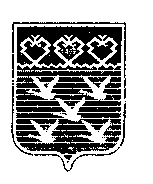 Чувашская РеспубликаАдминистрация города ЧебоксарыКомиссия по предупреждению и ликвидации чрезвычайных ситуаций и обеспечению пожарной безопасности г. ЧебоксарыПРОТОКОЛ03 декабря 2020 г.			 		           		          	    № 6ПОВЕСТКА ДНЯ:О мерах по обеспечению пожарной безопасности на объектах с массовым пребыванием людей в период подготовки и проведения Новогодних и Рождественских праздничных мероприятий.(Иванов А.В., Захаров Д.А., Маркова Л.В., Малов А.Е., Солдатова Ф.И.)О мерах по профилактике пожаров и стабилизации обстановки с пожарами в многоквартирных и частных жилых домах г. Чебоксары.      (Иванов А.В., Михайлов Я.Л., Андреев М.А., Петров А.Н., Крутиков С.И.)Анализ исполнения протокольных решений заседаний комиссий по предупреждению и ликвидации чрезвычайных ситуаций и обеспечению пожарной безопасности города Чебоксары за 2020 г.(Шалфеев В.Е.)Об утверждении Плана работы комиссии по предупреждению и ликвидации чрезвычайных ситуаций и обеспечению пожарной безопасности г. Чебоксары на 2021 год.(Родионов В.В.)1. Слушали:Иванова А.В. - начальника отдела надзорной деятельности и профилактической работы по городу Чебоксары УНД и ПР Главного управления МЧС России по Чувашской Республике (далее – ОНД и ПР по г. Чебоксары) (текст доклада прилагается).Захарова Д. А. - начальника управления образования администрации города Чебоксары (текст информации прилагается);Маркову Л. В. - начальника управления культуры и развития туризма администрации города Чебоксары (текст информации прилагается);Малова А. Е. - начальника управления физкультуры и спорта администрации города Чебоксары (текст информации прилагается);Солдатову Ф.И. – начальник управления по развитию потребительского рынка и предпринимательства администрации города Чебоксары (текст информации прилагается).Решили:Принять к сведению доклад начальника ОНД и ПР по г. Чебоксары Иванова А.В. и информацию начальника управления образования администрации города Чебоксары Захарова Д.А., начальника управления культуры и развития туризма администрации города Чебоксары Марковой Л.В., начальника управления физкультуры и спорта администрации города Чебоксары Малова А.Е., начальника управления по развитию потребительского рынка и предпринимательства администрации города Чебоксары Солдатовой Ф.И.Утвердить: план мероприятий по обеспечению пожарной безопасности в период подготовки и празднования Нового года и Рождества 2020-2021 г.г. (приложение 1);перечень специальных площадок, рекомендованных населению для самостоятельного запуска пиротехнических изделий I-III классов опасности, обеспечивающих безопасные радиусы опасной зоны применения на территории г. Чебоксары (приложение 2).Начальнику управления образования администрации города Чебоксары (Захаров Д.А.), начальнику управления культуры и развития туризма администрации города Чебоксары (Маркова Л.В.), начальнику управления физкультуры и спорта администрации города Чебоксары (Малов А.Е.), начальнику управления по развитию потребительского рынка и предпринимательства администрации города Чебоксары (Солдатова Ф. И.) сформировать списки объектов, задействованных в проведении новогодних и рождественских мероприятий с массовым пребыванием людей. 
Срок: до 16.12.2020 г.Начальнику управления по развитию потребительского рынка и предпринимательства администрации города Чебоксары (Солдатова Ф. И.):1.4.1. В адрес руководителей объектов торговли, предоставляющих в аренду площади под размещение точек по реализации пиротехнических изделий, направить предложения по соблюдению требований пожарной безопасности в местах хранения и правил реализации данной продукции. Срок: до 17.12.2020 г.1.4.2. Проводить рейды, совместно с представителями ОНД и ПР 
г. Чебоксары, УМВД России по г. Чебоксары, по проверке правил реализации пиротехнических изделий. Срок: весь период праздников.Рекомендовать руководителям организаций, обслуживающих многоквартирные жилые дома:1.5.1. Организовать проверку закрытия на замки и опечатывания подвалов и чердаков жилых домов. Срок: до 25.12.2020 г.1.5.2. Усилить дежурные аварийно-технические бригады техникой и личным составом. Срок: в период проведения Новогодних и Рождественских праздников.1.5.3. Принять меры по своевременной очистке подъездов к источникам противопожарного водоснабжения и пожарным гидрантам от снега и льда. Срок: весь период.1.5.4. Проверить противопожарное состояние мест общего пользования в общежитиях и многоквартирных жилых домах. Срок: до 25.12.2020 г.Директору АО «Водоканал» (Васильев В.С.) и руководителям организаций, учреждений и предприятий, на балансе которых находятся пожарные гидранты, утверждённые постановлениями глав администраций районов г. Чебоксары, руководителям организаций, обслуживающих жилой фонд (УК, ТСЖ, ЖКХ), промышленные, административные, общественные и иные здания:1.6.1. Принять меры по исправному содержанию пожарных гидрантов, установке тумб-утеплителей на колодцы пожарных гидрантов, очистке от снега и льда подъездов и подходов к пожарным гидрантам. 
Срок: зимний период.1.6.2. Устранять в кратчайшие сроки нарушения, выявленные при проверке противопожарного водоснабжения инспекторами ОНД и ПР по                    г. Чебоксары. Срок: весь период.Начальнику управления физкультуры и спорта администрации горда Чебоксары (Малов А.Е.):1.7.1. Проверить противопожарное состояние подведомственных объектов, отработать вопросы эвакуации людей при пожарах и других чрезвычайных ситуациях. Срок: до 25.12.2020 г.;1.7.2. Усилить контроль за подсобными помещениями и территориями, прилегающими к зданиям спортивных учреждений. Срок: весь период;1.7.3. Организовать дежурство в спортивных учреждениях в праздничные дни и назначить ответственных за противопожарное состояние учреждений. Срок: весь период.Начальнику управления образования администрации города Чебоксары (Захаров Д.А.), начальнику управления культуры и развития туризма администрации города Чебоксары (Маркова Л.В.):1.8.1. Создать комиссии по приёмке готовности помещений к проведению новогодних мероприятий с обязательным включением в их состав представителей ОНД и ПР по г. Чебоксары. Срок: до 22.12.2020 г.;1.8.2. Организовать дежурство ответственных лиц от администраций учреждений и практически отработать с ними порядок действий на случай возникновения чрезвычайной ситуации. Срок: весь период;1.8.3. Обеспечить охрану общественного порядка с привлечением сотрудников правоохранительных органов, организовать дежурство педагогов, руководителей кружков, клубных формирований и родительской общественности во время новогодних мероприятий. Срок: весь период;1.8.4. Запретить проведение праздничных мероприятий в помещениях при отсутствии должного количества эвакуационных выходов, либо наличия иных нарушений требований пожарной безопасности.1.9. Начальнику управления образования администрации города Чебоксары (Захаров Д.А.), начальнику управления культуры и развития туризма администрации города Чебоксары (Маркова Л.В.), начальнику управления физкультуры и спорта администрации города Чебоксары (Малов А.Е.):1.9.1. Провести совещание с руководителями подведомственных учреждений, организующих праздничные мероприятия с массовым пребыванием людей. Срок: до 25.12.2020 г.;1.9.2. Запретить использование пиротехнических изделий и других огневых эффектов, которые могут привести к пожару при проведении культурно-зрелищных, спортивных и иных публичных массовых мероприятий в муниципальных учреждениях и организациях.1.10. Начальнику управления информации, общественных связей и молодёжной политики администрации города Чебоксары (Загоскина Т.В.):1.10.1. Опубликовать в средствах массовой информации перечень специальных площадок, рекомендованных населению для самостоятельного запуска пиротехнических изделий I-III классов опасности, обеспечивающих безопасные радиусы опасной зоны применения на территории г. Чебоксары, «Правила обеспечения противопожарного режима при распространении и использовании пиротехнических изделий» утвержденных постановлением Правительства Российской Федерации от 22.12.2009 №1052,    Технический регламент таможенного союза «О безопасности пиротехнических изделий» утвержденного решением комиссии Таможенного союза от 16.08.2011 №770. Срок: до 11.12.2020 г.1.10.2. В средствах массовой информации (телевидение, радио, бегущие строки и видеоретрансляторы) организовать информирование о мерах безопасности при устройстве новогодних елок, электрических гирлянд, применении пиротехнических изделий, необходимых действиях при обнаружении пожара.1.11. Начальнику МКУ «Управление по делам ГО и ЧС г. Чебоксары» 
(Родионов В.В.), и.о. начальника ЕДДС г. Чебоксары (Петров А.В.):1.11.1. Уточнить списки оповещения членов комиссий по предупреждению и ликвидации чрезвычайных ситуаций и обеспечению пожарной безопасности г. Чебоксары и районов г. Чебоксары, руководителей потенциально-опасных объектов, расположенных на территории                             г. Чебоксары. Срок: до 25.12.2020 г.1.11.2. Организовать, через оперативных дежурных, учет несчастных случаев и травм, полученных в результате использования пиротехнических изделий. Срок: весь период праздников.1.12. Рекомендовать начальнику КУ «Чувашская республиканская поисково-спасательная служба» (Глухов Н.И.) усилить работу по обеспечению безопасности людей на водных объектах. Срок: на весь период.1.13. Должностным лицам, ответственным за выполнение указанных мероприятий, доложить письменно первому заместителю председателю комиссии по ЧС и ОПБ г. Чебоксары Филиппову В.И. об итогах выполнения принятых решений в срок до 15.00 час. 25.12.2020 г.2. Слушали:Иванова А.В. - начальника отдела надзорной деятельности и профилактической работы по городу Чебоксары УНД и ПР Главного управления МЧС России по Чувашской Республике (далее – ОНД и ПР по г. Чебоксары) (текст доклада прилагается).Михайлова Я.Л.  – главу администрации Калининского района города Чебоксары (текст информации прилагается);Андреева М.А. – главу администрации Ленинского района города Чебоксары (текст информации прилагается);Петрова А.Н. – главу администрации Московского района города Чебоксары (текст информации прилагается);Крутикова С.И. - начальника Заволжского территориального управления администрации г. Чебоксары (текст информации прилагается).Решили:2.1. Принять к сведению доклад начальника ОНД и ПР по г. Чебоксары Иванова А.В. и информацию глав администраций Калининского района города Чебоксары Михайлова Я.Л., Ленинского района города Чебоксары Андреева М.А., Московского района города Чебоксары Петрова А.Н. и начальника Заволжского территориального управления администрации              г. Чебоксары Крутикова С.И.2.2. Главам администраций Калининского (Михайлов Я.Л.), Ленинского (Андреев М.А.), Московского (Петров А.Н.)  районов г. Чебоксары, начальнику ЗТУ администрации г. Чебоксары (Крутиков С.И.) в соответствии с решением комиссии по предупреждению и ликвидации чрезвычайных ситуаций и обеспечению пожарной безопасности г. Чебоксары от 16.04.2014 г. № 2 об утверждении Порядка профилактических мероприятий, направленных на предупреждение пожаров и гибели при них людей в жилом секторе совместно с ОНД и  ПР по г. Чебоксары (Иванов А.В.), УМВД по г. Чебоксары (по согласованию), МКУ «Управление по делам ГО и ЧС г. Чебоксары» (Родионов В.В.),  ВДПО (по согласованию) и ЧРОО "Гильдия Печников и Трубочистов" (по согласованию) еженедельно, по четвергам, в «День профилактики в жилом секторе» усилить работу по профилактике пожаров и соблюдению требований пожарной безопасности в первую очередь на территориях, где сложилась неблагополучная обстановка с пожарами, с распространением листовок, памяток о мерах пожарной безопасности среди населения. Срок: декабрь 2020 г. - январь 2021 г.2.3. Рекомендовать руководителям организаций, независимо от форм собственности, осуществляющих деятельность по управлению многоквартирными домами, собственникам зданий и сооружений повышенной этажности в соответствии с постановлением администрации города Чебоксары от 25.03.2019 г. № 607 «Об обеспечении беспрепятственного проезда пожарной техники к месту пожара на территории города Чебоксары»:2.3.1. Организовать своевременную очистку проездов и подъездов к зданиям от снежных заносов для обеспечения беспрепятственного проезда пожарной техники к месту пожара. Срок: зимний период.2.3.2.. Определить места и организовать установку запрещающих знаков «Стоянка запрещена. Место установки пожарной техники». Срок: декабрь 2020 г.2.4. Начальнику управления образования администрации города Чебоксары (Захаров Д.А.) организовать рассмотрение вопросов пожарной безопасности среди учащихся общеобразовательных учреждений                           г. Чебоксары, а также на родительских собраниях, в том числе в рамках онлайн-проектов, уделив особое внимание многодетным и  неблагополучным семьям. Срок: ежемесячно.2.5. Начальнику управления информации, общественных связей и молодёжной политики администрации города Чебоксары (Загоскина Т.В.):2.5.1. В целях профилактики пожаров совместно с МКУ «Управление по делам ГО и ЧС г. Чебоксары» (Родионов В.В.) информировать население об установке в их жилье автономных пожарных извещателей.                                             Срок: декабрь 2020 г. - февраль 2021 г. 2.5.2. Продолжить освещение в средствах массовой информации (радио, телевидение, интернет) проводимых профилактических мероприятий администрациями районов города Чебоксары по соблюдению норм и правил пожарной безопасности в жилом секторе. 3. Слушали:Шалфеева В.Е. – ведущего специалиста МКУ «Управление по делам ГО и ЧС г. Чебоксары» - секретаря КЧС и ОПБ г. Чебоксары.Решили:3.1.	Принять к сведению доклад главного специалиста МКУ «Управление по делам ГО и ЧС г. Чебоксары» Шалфеева В.Е.3.2. Руководителям предприятий, учреждений и организаций направить информацию о представлении письменных отчетов по исполнению протокольных решений КЧС и ОПБ г. Чебоксары за 2020 г. Срок:                               к 16.12.2020 г.4. Слушали:Родионова В.В. - начальника МКУ «Управление по делам ГО и ЧС 
г. Чебоксары» - заместителя председателя КЧС и ОПБ г. Чебоксары.Решили:4.1. Принять к сведению доклад начальника МКУ «Управление по делам ГО и ЧС г. Чебоксары» Родионова В.В.4.2.	Утвердить План работы комиссии по предупреждению и ликвидации чрезвычайных ситуаций и обеспечению пожарной безопасности г. Чебоксары на 2021 год (приложение 3).5. Все мероприятия, связанные с организацией и проведением Нового года и Рождества, проводить строго в соответствии с решениями оперативного штаба по предупреждению завоза и распространения новой коронавирусной инфекции COVID-19 на территории Чувашской Республики.6. Контроль исполнения протокольных поручений возложить на заместителя председателя КЧС и ОПБ г Чебоксары - начальника МКУ «Управление по делам ГО и ЧС г. Чебоксары» Родионова В.В.Первый заместитель председателя комиссии              	               В.И. ФилипповСекретарь 						                                     В.Е. ШалфеевПриложение 1Утверждёнрешением комиссии по ЧС и ОПБ г. Чебоксарыот «03» декабря 2020 г., протокол № 6Планмероприятий по обеспечению пожарной безопасности в период подготовки и празднованияНового года и Рождества 2020-2021 г.г.__________________________________________________________*в соответствии с решениями оперативного штаба по предупреждению завоза и распространения новой коронавирусной инфекции  COVID-19 на территории Чувашской РеспубликиПриложение 2Утверждёнрешением комиссии по ЧС и ОПБ г. Чебоксарыот «03» декабря 2020 г., протокол № 6Переченьспециальных площадок, рекомендованных населению для самостоятельного запуска пиротехнических изделий I-III классов опасности, обеспечивающих безопасные радиусы опасной зоны применения на территории города ЧебоксарыКалининский район:1. В районе речного порта (площадь Речников);2. Аллея поколений по ул. Пролетарская (в районе д. 27 по ул. Пролетарская); 3. Площадка в Детском парке по ул. И Франко; 4. Футбольное поле ул. Низами; 5. Хоккейная площадка по ул. 9-ая Южная;6. Территория пл. Скворцова;7. Территория перед домом № 1 по ул. 50 лет Октября;8. Территория около ДК «Хузангая» (ул. З. Яковлевой, д. 54а);9. Территория перед ТД «Овас» (пр-т Тракторостроителей, д. 11);10. Площадка между домами № 7 и № 8/5 по ул. Ярмарочная;11. Площадка в районе дома № 47 корпус I по ул. Гагарина;12. Площадка у д. 58 корпус. I по пр. Тракторостроителей со стороны оврага;13. Площадка в районе дома № 72 по пр. Тракторостроителей;14. Аллея перед перекрестком ул. Л. Комсомола и ул. Пролетарская;15. Площадка в районе дома № 4/2 по ул. Гастелло;16. Сквер ул. Цивильская. Ленинский район:1. Территория, прилегающая к дому №80 по ул. Б. Хмельницкого;2. Прилегающая к транспортному кольцу территория по ул. Коммунальная Слобода;3. Территория между домами №№ 43; 45 по Эгерскому бульвару;4. Парк в п. Новые Лапсары;5. Территория между домами №16 по пр. И. Яковлева; №5 кор.1; №7 по ул. Кукшумской;6. Площадка перед д. № 2 корп.2 по пр. 9-й Пятилетки;7. Дорожки сквера Чапаева по пр. Ленина;8. «Дорисс-парк» - пр. И.Яковлева и пр. 9-й Пятилетки;9. Площадка на углу пр. 9-й пятилетки и Эгерского бульвара (напротив 
д. № 30 по пр. 9-й Пятилетки);10. Площадка у памятника И.Яковлеву у Национальной библиотека по пр. Ленина;11. Территория между техникумом «ТрансСтройТех» (ул. Хузангая, д. 18), Республиканским центром медицины катастроф (пр. 9-й Пятилетки, д.10) и детским садом № 149 (пр. 9-й Пятилетки, д. 6А);12. Площадка на углу пр. И. Яковлева и пр. Мира (напротив д.№ 98 по пр. Мира);13. Пустырь между микрорайоном «Садовый» и началом транспортной развязки у Сугутского моста (пр. Геннадия Айги).Московский район:1. Площадка у д.22,24,74, корпус №1 по ул. М. Павлова;2. Площадка у д.2/5, 9 по ул. Максимова;3. Площадка у д.58, 58/1, 60, 62 по ул. Гражданская, (бывшая хоккейная коробка);4. Площадка у д. 119,119/1 по ул. Гражданская;5.Площадка у  д.12,33/1,13, между д.25 и д.33 по б-ру Миттова;6. Сквер Пирогова;7. Площадка к д.5 по ул. Т. Кривова;8. Площадка у д.9 по ул. Афанасьева;9. Площадка у д.9 по ул. Социалистическая;10. Пустырь по ул. Талвира;11. Студенческий городок;12. Парк «Амазония»;13. Площадка на стадионе «Волга»;14. Сквер им. Ислюкова;15. Пустырь по ул. Э.Юрьева;16. Набережная Чебоксарского залива;   17. Студенческий сквер.Заволжье:1. Пос. Сосновка – площадка на стадионе «Рубин»; 2. Пос. Сосновка – ООО «Колос М», поле; 3. Пос. Октябрьский - площадка проведения авторалли «Золотые пески Заволжья»; 4. Пос. Северный - площадка за магазином; 5. Санаторий «Чувашия» – причал;6. Пос. Первомайский – дамба.Приложение 3Утверждёнрешением комиссии по ЧС и ОПБ г. Чебоксары от «03» декабря 2020 г., протокол № 6ПЛАНработы комиссии по предупреждению и ликвидации чрезвычайных ситуаций и обеспечению пожарной безопасности г. Чебоксарына 2021 годПервый заместитель председателя комиссииПервый заместитель председателя комиссииФилиппов В.И. – заместитель главы администрации города Чебоксары по вопросам ЖКХ - начальник управления ЖКХ, энергетики, транспорта и связиПрисутствовали:Присутствовали:Заместители председателя комиссии:Заместители председателя комиссии:Родионов В.В. – начальник МКУ «Управление по делам 
ГО и ЧС г. Чебоксары»;Денисов Д.С. – заместитель начальника управления ЖКХ, энергетики, транспорта и связи администрации 
города Чебоксары;Михайлов Я.Л.  – глава администрации Калининского района города Чебоксары;Андреев М.А. – глава администрации Ленинского
 района города Чебоксары;Петров А.Н. – глава администрации Московского района города Чебоксары;Александров А.В. – начальник 5 пожарно-спасательного отряда федеральной противопожарной службы Государственной противопожарной службы Главного управления МЧС России по Чувашской Республике-Чувашии.Секретарь комиссии Секретарь комиссии Шалфеев В.Е. – ведущий специалист ГО МКУ «Управление по делам ГО и ЧС города Чебоксары»Члены комиссииЧлены комиссииСогласно спискаПриглашённые:№п/пНаименование мероприятия Ответственный исполнительСрокПримечаниеСогласование сценариев проведения новогодних представлений с ОНД и ПР по г. Чебоксары.Руководители предприятий и организацийдо 18.12.2020 *В соответствии с требованиями действующего законодательства Российской Федерации провести, совместно с ОНД и ПР по 
г. Чебоксары, надзорно-профилактические мероприятия в отношении объектов проведения Новогодних и Рождественских мероприятий.Руководители предприятий и организацийдо 25.12.2020*Совместно с ОНД и ПР по г. Чебоксары согласовать графики проведения новогодних мероприятий с массовым пребыванием детей, с организацией на них дежурства инспекторского состава ФГПН, личного состава подразделений ГПС, при необходимости - боевых расчетов с пожарной техникой и личным составом.Особый контроль обеспечения пожарной безопасности установить при проведении праздничных фейерверков.Руководители предприятий, учреждений и организацийдо 18.12.2020*Обеспечение мест проведения праздничных мероприятий инструкциями о мерах пожарной и антитеррористической безопасности.Руководители предприятий, учреждений и организацийдо 18.12.2020*Проинформировать подведомственные учреждения о запрете на проведение огневых и пиротехнических шоу в зданиях и предложения об оборудовании специальных площадок для организации и проведения салютов, фейерверков. Издать приказа о запрете использования пиротехнических средств в закрытых помещениях и в местах с массовым пребыванием людей в подведомственных учреждениях.Начальник управления образования Захаров Д.А.,начальник управления культуры и развития туризма Маркова Л.В., начальник управления физкультуры и спорта Малов А.Е.до 18.12.2020Привлечение инструкторского состава ВДПО к работе по обеспечению пожарной безопасности при проведении праздничных мероприятий в школах и дошкольных учреждениях.Начальник управления образования Захаров Д.А. (согласовать с территориальным отделением ЧРО ВДПО)По отдельному плану*Обеспечение работоспособного состояния систем автоматической пожарной защиты, внутреннего противопожарного водопровода, первичных средств пожаротушения в организацияхРуководители предприятий и организаций до 18.12.2020Проведение противопожарных инструктажей и тренировок по отработке планов эвакуации с устроителями мероприятий и обслуживающим персоналом объектов, задействованных в проведении новогодних и рождественских мероприятий Начальник ОНД и ПР по г. Чебоксары Иванов А.В.,руководители предприятий и организацийдо 18.12.2020*Информирование населения о возможных опасностях в период подготовки и проведения праздничных мероприятий через СМИ (оперативная обстановка с пожарами, меры пожарной безопасности при установке новогодних ёлок, использовании пиротехнических и электротехнических изделий и других праздничных атрибутов)Начальник управления по связям со СМИ и молодёжной политики Загоскина Т.В.,начальник МКУ «Управление по делам ГО и ЧС г. Чебоксары» Родионов В.В.до 18.12.2020*Проинформировать руководителей объектов торговли о необходимости соблюдения требований «Правил обеспечения противопожарного режима при распространении и использовании пиротехнических изделий», утвержденных постановлением Правительства Российской Федерации от 22.12.2009 №1052,    Технического регламента таможенного союза «О безопасности пиротехнических изделий» утвержденного решением комиссии Таможенного союза от 16.08.2011 №770.Начальник управления по развитию потребительского рынка и предпринимательства Солдатова Ф.И., начальник МКУ «Управление по делам ГО и ЧС г. Чебоксары» Родионов В.В.до 18.12.2020Организация совместных рейдов с сотрудниками полиции по проверке мест реализации электротехнических (гирлянды, иллюминации и т.д.) и пиротехнических изделий с целью выявления несанкционированной торговли и не сертифицированной продукции (в соответствие с Федеральным законом от 22 июля . № 123-ФЗ "Технический регламент о требованиях пожарной безопасности") Начальник ОНД и ПР по г. Чебоксары Иванов А.В.,начальник УМВД России по г. Чебоксары Чурбанов В.В.,начальник управления по развитию потребительского рынка и предпринимательства Солдатова Ф.И.до 31.12.2020Для предупреждения пожаров в культовых учрежденияхв период проведения Рождественских праздниковВнести предложения в адрес настоятелей церквей и приходов о проведении на объектах культа с обслуживающим персоналом внеплановых противопожарных инструктажей и практических тренировок по отработке действий при возникновении чрезвычайных ситуаций (пожаров), обратив особое внимание на соответствие планов и путей эвакуации, исправность систем автоматической противопожарной защиты, внутреннего и наружного противопожарного водоснабжения, телефонной связи и прочее.Начальник ОНД и ПР по г. Чебоксары Иванов А.В.до 18.12.2020На период проведения праздничных мероприятий организовать дежурство на задействованных объектах культа инспекторов ФГПН и личного состава подразделений ГПС, при необходимости пожарную технику.Начальник ОНД и ПР по г. Чебоксары Иванов А.В. (по отдельному графику)до 25.12.2020*Организовать освещение проводимых мероприятий и проблемных вопросов в обеспечении пожарной безопасности объектов, задействованных в праздничных мероприятиях, в СМИ регионального и местных уровней, в Интернет-ресурсах.Начальник ОНД и ПР по г. Чебоксары Иванов А.В. (по отдельному графику)с 05.12.2020 по 10.01.2021*Провести профилактические обследования с привлечением представителей общественных организаций (ЧРООО ВДПО) объектов защиты, задействованных в проведении новогодних и рождественских праздников.Инспекторский состав ОНД и ПР по г. Чебоксарыдо 25.12.2020*Разработать дополнительные меры, направленные на обеспечение комплексной безопасности объектов защиты в период проведения праздничных мероприятий.Инспекторский состав ОНД и ПР по г. Чебоксарыдо 25.12.2020*Оценка своевременности периодических испытаний систем противопожарной защиты (автоматическая пожарная сигнализация, система оповещения и управления эвакуацией людей при пожаре, система противодымной защиты и др.) ПАК Стрелец-мониторинг по объектам образования.Инспекторский состав ОНД и ПР по г. Чебоксарыдо 25.12.2020Организовать контроль наличия и исправности первичных средств пожаротушения, включая состояние и своевременность перезарядки огнетушителей.Инспекторский состав ОНД и ПР по г. Чебоксарыдо 25.12.2020Провести противопожарные инструктажи с лицами, ответственными за организацию массовых мероприятий.Инспекторский состав ОНД и ПР по г. Чебоксарыдо 25.12.2020№п/пНаименование мероприятияСрок выполненияОтветственные исполнителиОтметка о выполнении Планируемые заседания Планируемые заседания Планируемые заседания Планируемые заседания Планируемые заседанияЗаседание Комиссии:Повестка дня:1. О принимаемых мерах по обеспечению безаварийного пропуска паводковых вод на территории г. Чебоксары в весенний период 2021 года2.  О ходе реализации комплекса организационно практических мероприятий по снижению количества пожаров и гибели при них людей в жилищном фонде г. Чебоксары за 2020 год3. О состоянии и принимаемых мерах по обеспечению пожарной безопасности в весенне-летний период 2021 года на территории г. Чебоксары     мартМКУ «Управление по делам ГО и ЧС г. Чебоксары»,МБУ «Управление ЖКХ и благоустройства» г. Чебоксары,МБУ «Управление экологии» г. Чебоксары,АО «Инженерная защита» г. Чебоксары.ОНД и ПР по г. Чебоксары УНД и ПР Главного управления МЧС России по Чувашской Республике, МКУ «Управление по делам ГО и ЧС г. Чебоксары», МБУ «Управление жилищным фондом г. Чебоксары», администрации районов г. ЧебоксарыМКУ «Управление по делам ГО и ЧС г. Чебоксары»,МБУ «Управление ЖКХ и благоустройства г. Чебоксары»»,МБУ «Управление экологии» г. Чебоксары,АО «Инженерная защита» г. Чебоксары.Заседание Комиссии:Повестка дня:1. О мерах по предупреждению лесных пожаров в весенне-летний период 2021 года на территории г. Чебоксары2. О принимаемых мерах по обеспечению безопасности людей на водных объектах в период купального сезона 2021 года3. О готовности детских оздоровительных лагерей к летней оздоровительной кампании 2021 годаапрельОНД и ПР по г. Чебоксары УНД и ПР Главного управления МЧС России по Чувашской Республике,МКУ «Управление по делам ГО и ЧС г. Чебоксары»,КУ «Чебоксарский лесхоз» Минприроды Чувашии,Управление образования администрации г. Чебоксары .ГИМС Главного управления МЧС России по Чувашской Республике,МКУ «Управление по делам ГО и ЧС г. Чебоксары»ОНД и ПР по г. Чебоксары УНД и ПР Главного управления МЧС России по Чувашской Республике,МКУ «Управление по делам ГО и ЧС г. Чебоксары»,Управление образования администрации г. Чебоксары.Заседание Комиссии:Повестка дня:1. О ходе подготовки образовательных учреждений г. Чебоксары к новому 2021-2022 учебному году2. О ходе подготовки системы энергетики и объектов ЖКХ к устойчивой работе в осенне-зимний период 2021-2022 г.г.августОНД и ПР по г. Чебоксары УНД и ПР Главного управления МЧС России по Чувашской Республике,МКУ «Управление по делам ГО и ЧС г. Чебоксары»,Управление образования администрации г. Чебоксары .Управление ЖКХ, энергетики, транспорта и связи администрации г. Чебоксары.Заседание Комиссии:Повестка дня:1. О принимаемых мерах по обеспечению пожарной безопасности в осенне-зимний период 2021-2022 г.г. на территории г. Чебоксары2. Об организации работ по ликвидации снежных заносов на территории г. Чебоксары в зимний период 2021-2022 г.г.3. Об итогах летнего купального сезона 2021 года и принимаемых мерах по обеспечению безопасности людей на водных объектах в осенне-зимний период 2021-2022 г.г.октябрьОНД и ПР по г. Чебоксары УНД и ПР Главного управления МЧС России по Чувашской Республике,МКУ «Управление по делам ГО и ЧС г. Чебоксары»Управление ЖКХ, энергетики, транспорта и связи администрации г. Чебоксары, МБУ «Управление ЖКХ и благоустройства» г. ЧебоксарыГИМС Главного управления МЧС России по Чувашской Республике,МКУ «Управление по делам ГО и ЧС г. Чебоксары»6.Заседание КомиссииПовестка дня:1. О мерах по обеспечению пожарной безопасности на объектах с массовым пребыванием людей, а также в период подготовки и проведения Новогодних и Рождественских праздничных мероприятий2. Утверждение Плана работы Комиссии по предупреждению и ликвидации чрезвычайных ситуаций и обеспечению пожарной безопасности г. Чебоксары на 2022 годдекабрьОНД и ПР по г. Чебоксары УНД и ПР Главного управления МЧС России по Чувашской Республике,Управление образования администрации г. Чебоксары ,Управление культуры и развития туризма администрации г. Чебоксары,Управление физкультуры и спорта администрации г. Чебоксары,МКУ «Управление по делам ГО и ЧС г. Чебоксары»МКУ «Управление по делам ГО и ЧС г. Чебоксары»7.Внеплановые заседания Комиссиипо меренеобходимостиЧлены комиссииII Мероприятия по предупреждению ЧСII Мероприятия по предупреждению ЧСII Мероприятия по предупреждению ЧСII Мероприятия по предупреждению ЧСII Мероприятия по предупреждению ЧСУчастие в проведении КУ, КШУ, ШТ и ТСУ по вопросам предупреждения и ликвидации ЧС природного и техногенного характерапо отдельному плануМКУ «Управление по делам ГО и ЧС г. Чебоксары»Выявление источников возможных чрезвычайных ситуаций и принятие мер по их локализации и ликвидациипостоянноЧлены комиссии, заинтересованные организацииIII. Координация работ надзорных органов по вопросам предупреждения и ликвидации ЧСIII. Координация работ надзорных органов по вопросам предупреждения и ликвидации ЧСIII. Координация работ надзорных органов по вопросам предупреждения и ликвидации ЧСIII. Координация работ надзорных органов по вопросам предупреждения и ликвидации ЧСIII. Координация работ надзорных органов по вопросам предупреждения и ликвидации ЧССовместные проверки с надзорными и контрольными органами:- потенциально опасных объектов;- гидротехнических сооружений;- ж.д. станций по плану надзорных органовМКУ «Управление по делам ГО и ЧС г. Чебоксары»,надзорные и контрольные органыIV. Разработка и реализация нормативно-правовой базы, муниципальных программпо вопросам предупреждения и ликвидации ЧС и обеспечению пожарной безопасностиIV. Разработка и реализация нормативно-правовой базы, муниципальных программпо вопросам предупреждения и ликвидации ЧС и обеспечению пожарной безопасностиIV. Разработка и реализация нормативно-правовой базы, муниципальных программпо вопросам предупреждения и ликвидации ЧС и обеспечению пожарной безопасностиIV. Разработка и реализация нормативно-правовой базы, муниципальных программпо вопросам предупреждения и ликвидации ЧС и обеспечению пожарной безопасностиIV. Разработка и реализация нормативно-правовой базы, муниципальных программпо вопросам предупреждения и ликвидации ЧС и обеспечению пожарной безопасностиПодготовка нормативных правовых документов по вопросам предупреждения и ликвидации чрезвычайных ситуацийв течение годаМКУ «Управление по делам ГО и ЧС г. Чебоксары»V. Пропаганда знаний и подготовка населения по защите от ЧСприродного и техногенного характераV. Пропаганда знаний и подготовка населения по защите от ЧСприродного и техногенного характераV. Пропаганда знаний и подготовка населения по защите от ЧСприродного и техногенного характераV. Пропаганда знаний и подготовка населения по защите от ЧСприродного и техногенного характераV. Пропаганда знаний и подготовка населения по защите от ЧСприродного и техногенного характераВыступление в средствах массовой информации по вопросам предупреждения чрезвычайных ситуаций, обеспечения пожарной безопасности и безопасности людей на водных объектахв течение годаЧлены комиссии,представители СМИ,МКУ «Управление по делам ГО и ЧС г. Чебоксары»,курсы ГО г. ЧебоксарыРазработка и доведение до населения методических материалов (брошюр, листовок) по действиям в:- паводковый период;- пожароопасный период;- возможных ЧСв течение годаЧлены комиссии,представители СМИ,МКУ «Управление по делам ГО и ЧС г. Чебоксары»,курсы ГО г. Чебоксары